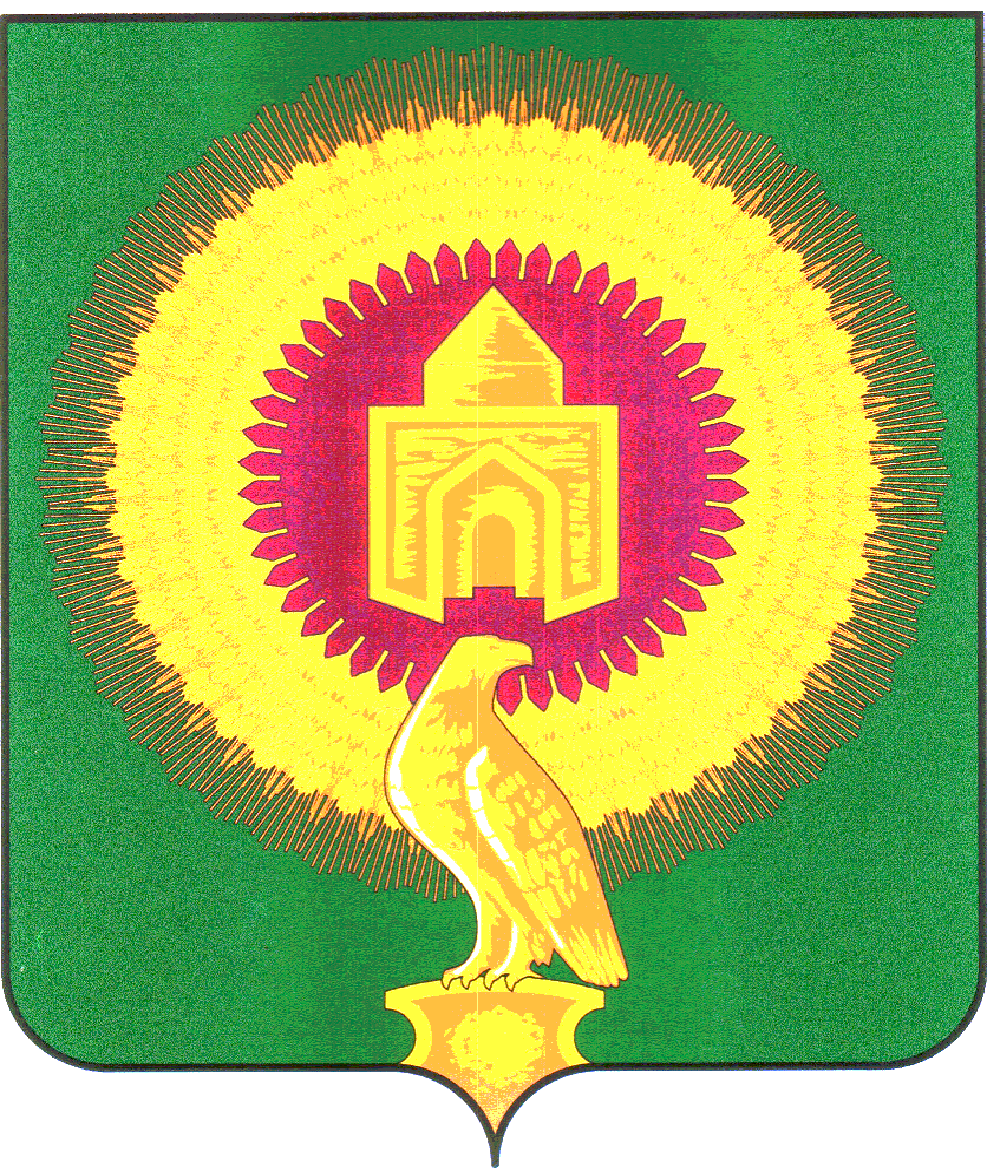 СОВЕТ ДЕПУТАТОВ АЯТСКОГО СЕЛЬСКОГО ПОСЕЛЕНИЯ ВАРНЕНСКОГО МУНИЦИПАЛЬНОГО РАЙОНА ЧЕЛЯБИНСКОЙ ОБЛАСТИРЕШЕНИЕот   18 июня  2018 года                                                                                 № 15О внесении изменений в Решение от 09.10.2013 года № 7«Об установлении земельного налога» В связи с приведением в соответствие с главой 31 Налогового кодекса Российской Федерации «Об установлении земельного налога» Совет депутатов Аятского сельского поселенияРЕШАЕТ:1. Изложить пункт 1 Решения № 7 от 09.10.2013 г. «Об установлении земельного налога» в следующей редакции:2. Установить, что настоящее решение вступает в силу с момента его опубликования и распространяет свое действие на правоотношения,  возникшие с 01.01.2014 года по 31 декабря 2017 года.3. Опубликовать настоящее решение в газете «Советское Село» и разместить его на официальном сайте Администрации Варненского муниципального района «varna74.ru».Глава Аятского сельского поселения                                                                                         А.А. Лосенков№ п/пНаименование категорий земельных участковСтавка налога в (процентах)1Земельные участки сельскохозяйственного назначения или земли в составе зон сельскохозяйственного использования и используемых для сельскохозяйственного производства, признаваемыми объектом налогообложения на праве собственности, праве постоянного (бессрочного) пользования или праве пожизненного наследуемого владения0,12Земельные участки, занятые жилищным фондом и объектами инженерной инфраструктуры жилищно-коммунального комплекса (за исключением доли в праве на земельный участок, приходящейся на объект, не относящийся к жилищному фонду и к объектам инженерной инфраструктуры жилищно-коммунального комплекса) или приобретенных (предоставленных) для жилищного строительства0,33Земельные участки, предоставленные для личного подсобного хозяйства, садоводства, огородничества или животноводства0,34Земли населенных пунктов - земельные участки под объектами здравоохранения, образования и культуры0,15Прочие земельные участки1,5